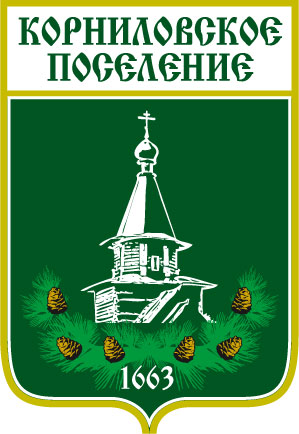 Администрация муниципального образования«Корниловское сельское поселение»________________________________________________________________________________634538,Томская область, Томский район, с. Корнилово, ул. Гагарина, 29-А, тел.963-171, (факс) 963069ПОСТАНОВЛЕНИЕ« 22 »   марта  2023г.                                                                                             № 87с.КорниловоОб утверждении Административного регламента предоставления муниципальной услуги «Предварительное согласование предоставления земельного участка» Руководствуясь Федеральным законом от 06 октября 2003 № 131-ФЗ «Об общих принципах организации местного самоуправления в Российской Федерации», Федеральным законом от 27 июля 2010 № 210-ФЗ «Об организации предоставления государственных и муниципальных услуг», Земельным кодексом Российской Федерации, Федеральным законом № 509-ФЗ от 05 декабря 2022 года «О внесении изменений в  Земельный кодекс Российской Федерации и статью 3.5 Федерального закона «О введении в действие Земельного кодекса Российской Федерации»,  Уставом муниципального образования «Корниловское сельское поселение», утвержденным Решением Совета Корниловского сельского поселения № 1 от 20  февраля 2015 года,ПОСТАНОВЛЯЮ:Утвердить Административный регламент предоставления муниципальной услуги «Предварительное согласование предоставления земельного участка» согласно приложению к настоящему постановлению.Признать утратившим силу постановление Администрации Корниловского сельского поселения № 304 от 26 июня 2015  «Об утверждении Административного регламента предоставления муниципальной услуги «Предварительное согласование предоставления земельных участков, на территории Корниловского сельского поселения».                Разместить настоящее постановление на сайте Администрации Корниловского сельского поселения в информационно-телекоммуникационной сети Интернет и опубликовать в информационном бюллетене Корниловского сельского поселения.Настоящее постановление вступает в силу со дня официального опубликования.Контроль за исполнением настоящего постановления оставляю за собой.Глава Корниловского поселения                                                                    В.В. МакаровПриложение к постановлению АдминистрацииКорниловского сельского поселенияот «  22 »  марта  2023 года №   87АДМИНИСТРАТИВНЫЙ РЕГЛАМЕНТПРЕДОСТАВЛЕНИЯ МУНИЦИПАЛЬНОЙ УСЛУГИ «ПРЕДВАРИТЕЛЬНОЕ СОГЛАСОВАНИЕ ПРЕДОСТАВЛЕНИЯ ЗЕМЕЛЬНОГО УЧАСТКА»I. ОБЩИЕ ПОЛОЖЕНИЯПредмет регулирования регламента1. Настоящий административный регламент (далее - Регламент) разработан в целях повышения качества, открытости и доступности предоставления муниципальной услуги «Предварительное согласование предоставления земельного участка» (далее - муниципальная услуга).2. Настоящий Регламент устанавливает стандарт предоставления муниципальной услуги, состав, последовательность и сроки выполнения административных процедур (действий) при предоставлении муниципальной услуги, требования к порядку их выполнения, порядок и формы контроля за исполнением Регламента, досудебный (внесудебный) порядок обжалования решений и действий (бездействия) органа, предоставляющего муниципальную услугу, должностного лица органа, предоставляющего муниципальную услугу, либо муниципального служащего.3. Действие настоящего Регламента распространяется на земельные участки, расположенные на территории муниципального образования «Корниловское сельское поселение» (далее - земельные участки),  находящиеся в муниципальной собственности.Круг заявителей4. Заявителями на получение муниципальной услуги являются физические и юридические лица, заинтересованные в приобретении прав на земельный участок (далее - заявители).От имени физических и юридических лиц запрос и документы, необходимые для предоставления муниципальной услуги, могут подавать представители, действующие в силу полномочий, основанных на доверенности или иных законных основаниях.Требования к порядку информированияо предоставлении муниципальной услуги5. Информирование заявителей о порядке предоставления муниципальной услуги обеспечивается специалистами Администрации Корниловского сельского поселения (далее – Уполномоченный орган), а также специалистами многофункционального центра предоставления государственных и муниципальных услуг (далее - многофункциональный центр) при наличии заключенного соглашения.6. Основными требованиями к информированию заявителей о порядке предоставления муниципальной услуги являются достоверность предоставляемой информации, четкость в изложении информации, полнота и оперативность информирования.7. Информирование о порядке предоставления муниципальной услуги осуществляется: 1) непосредственно при личном приеме заявителя в  Администрации Корниловского сельского поселения или в многофункциональном центре; 2)  письменно, в том числе посредством электронной почты, факсимильной связи; 4) посредством размещения в открытой и доступной форме информации: в федеральной государственной информационной системе «Единый портал государственных и муниципальных услуг (функций)» (https://www.gosuslugi.ru/) (далее – ЕПГУ); на официальном сайте в информационно-телекоммуникационной сети "Интернет": на официальном сайте Администрации Корниловского сельского поселения (www.korpos.ru).5) посредством размещения информации на информационных стендах, расположенных в здании Администрации Корниловского сельского поселения: 634538, Томская область, Томский район, с. Корнилово, ул. Гагарина, д. 29а, контактный телефон 8 (3822) 46-85-50 и многофункционального центра. 8. Информирование осуществляется по вопросам, касающимся: способов подачи заявления о предоставлении муниципальной услуги; адресов Уполномоченного органа и многофункциональных центров, обращение в которые необходимо для предоставления муниципальной услуги; справочной информации о работе Уполномоченного органа; документов, необходимых для предоставления муниципальной услуги и услуг, которые являются необходимыми и обязательными для предоставления муниципальной услуги; порядка и сроков предоставления муниципальной услуги; порядка получения сведений о ходе рассмотрения заявления о предоставлении муниципальной услуги и о результатах предоставления муниципальной услуги; по вопросам предоставления услуг, которые являются необходимыми и обязательными для предоставления муниципальной услуги; порядка досудебного (внесудебного) обжалования действий (бездействия) должностных лиц, и принимаемых ими решений при предоставлении муниципальной услуги. Получение информации по вопросам предоставления муниципальной услуги и услуг, которые являются необходимыми и обязательными для предоставления муниципальной услуги осуществляется бесплатно.9. При устном обращении Заявителя (лично или по телефону) должностное лицо Уполномоченного органа, работник многофункционального центра, осуществляющий консультирование, подробно и в вежливой (корректной) форме информирует обратившихся по интересующим вопросам. Ответ на телефонный звонок должен начинаться с информации о наименовании органа, в который позвонил Заявитель, фамилии, имени, отчества (последнее – при наличии) и должности специалиста, принявшего телефонный звонок. Если должностное лицо Уполномоченного органа не может самостоятельно дать ответ, телефонный звонок должен быть переадресован (переведен) на другое должностное лицо или же обратившемуся лицу должен быть сообщен телефонный номер, по которому можно будет получить необходимую информацию. Если подготовка ответа требует продолжительного времени, он предлагает Заявителю один из следующих вариантов дальнейших действий: изложить обращение в письменной форме; назначить другое время для консультаций. Должностное лицо Уполномоченного органа не вправе осуществлять информирование, выходящее за рамки стандартных процедур и условий предоставления муниципальной услуги, и влияющее прямо или косвенно на принимаемое решение. Продолжительность информирования по телефону не должна превышать 10 минут. Информирование осуществляется в соответствии с графиком приема граждан. 10. По письменному обращению должностное лицо Уполномоченного органа, ответственное за предоставление муниципальной услуги, подробно в письменной форме разъясняет заявителю сведения по вопросам, указанным в пункте 8 настоящего Административного регламента в порядке, установленном Федеральным законом от 2 мая 2006 г. № 59-ФЗ «О порядке рассмотрения обращений граждан Российской Федерации» (далее – Федеральный закон № 59-ФЗ). 11. На ЕПГУ размещаются сведения, предусмотренные Положением о федеральной государственной информационной системе «Федеральный реестр государственных и муниципальных услуг (функций)», утвержденным постановлением Правительства Российской Федерации от 24 октября 2011 года № 861. Доступ к информации о сроках и порядке предоставления муниципальной услуги осуществляется без выполнения заявителем каких-либо требований, в том числе без использования программного обеспечения, установка которого на технические средства заявителя требует заключения лицензионного или иного соглашения с правообладателем программного обеспечения, предусматривающего взимание платы, регистрацию или авторизацию заявителя, или предоставление им персональных данных. 12. На официальном сайте Уполномоченного органа, на стендах в местах предоставления муниципальной услуги и услуг, которые являются необходимыми и обязательными для предоставления муниципальной услуги, и в многофункциональном центре размещается следующая справочная информация: о месте нахождения и графике работы Уполномоченного органа, ответственных за предоставление муниципальной услуги, а также многофункциональных центров; справочные телефоны Уполномоченного органа, ответственных за предоставление муниципальной услуги, в том числе номер телефона-автоинформатора (при наличии); адрес официального сайта, а также электронной почты и (или) формы обратной связи Уполномоченного органа в сети «Интернет». 13. В залах ожидания Уполномоченного органа размещаются нормативные правовые акты, регулирующие порядок предоставления муниципальной услуги, в том числе Административный регламент, которые по требованию заявителя предоставляются ему для ознакомления. 14. Размещение информации о порядке предоставления муниципальной услуги на информационных стендах в помещении многофункционального центра осуществляется в соответствии с соглашением, заключенным между многофункциональным центром и Уполномоченным органом с учетом требований к информированию, установленных Административным регламентом. 15. Информация о ходе рассмотрения заявления о предоставлении муниципальной услуги и о результатах предоставления муниципальной услуги может быть получена заявителем (его представителем) в личном кабинете на ЕПГУ, а также в Уполномоченном органе при обращении заявителя лично, по телефону посредством электронной почты.II. СТАНДАРТ ПРЕДОСТАВЛЕНИЯ МУНИЦИПАЛЬНОЙ УСЛУГИНаименование муниципальной услуги16. Муниципальная услуга «Предварительное согласование предоставления земельного участка».Наименование органа, предоставляющего муниципальную услугу17. Муниципальная услуга предоставляется Уполномоченным органом – Администрацией Корниловского сельского поселения.18. В предоставлении муниципальной услуги принимают участие многофункциональные центры, специалисты Администрации Корниловского сельского поселения. При предоставлении муниципальной услуги Уполномоченный орган взаимодействует с: - Федеральной налоговой службой Российской Федерации в части получения сведений из Единого государственного реестра юридических лиц и Единого государственного реестра индивидуальных предпринимателей; - Федеральной службой государственной регистрации, кадастра и картографии в части получения сведений из Единого государственного реестра недвижимости. - Органом исполнительной власти субъекта Российской Федерации, уполномоченный в области лесных отношений (Департамент лесного хозяйства Томской области), при согласовании схемы расположения земельного участка. 19. При предоставлении муниципальной услуги Уполномоченному органу запрещается требовать от заявителя осуществления действий, в том числе согласований, необходимых для получения муниципальной услуги и связанных с обращением в иные государственные органы и организации, за исключением получения услуг, включенных в перечень услуг, которые являются необходимыми и обязательными для предоставления муниципальной услуги.Описание результата предоставления муниципальной услуги20. Результатом предоставления муниципальной услуги являются:1) постановление о предварительном согласовании предоставления земельного участка согласно приложению № 2 к настоящему Административному регламенту; 2) решение об отказе в предварительном согласовании предоставления земельного участка согласно приложению №1 к настоящему Административному регламенту.21. Срок действия решения о предварительном согласовании предоставления земельного участка составляет два года.Срок предоставления муниципальной услуги22. Общий срок предоставления муниципальной услуги составляет:1) 20 календарных дней со дня поступления заявления о предоставлении муниципальной услуги (в 2023 года срок предоставления данной услуги составляет 14 календарных дней в соответствии с Постановлением Правительства РФ от 09.04.2022 N 629);2) В случае, если схема расположения земельного участка, в соответствии с которой предстоит образовать земельный участок, подлежит согласованию в соответствии со статьей 3.5 Федерального закона от 25 октября 2001 года N 137-ФЗ "О введении в действие Земельного кодекса Российской Федерации", общий срок предоставления муниципальной услуги может быть продлен не более чем до 35 календарных дней со дня поступления заявления о предварительном согласовании предоставления земельного участка (в 2023 году срок может быть продлен не более чем до 20 календарных дней  в соответствии с Постановлением Правительства РФ от 09.04.2022 N 629).О продлении срока рассмотрения заявления о предварительном согласовании предоставления земельного участка уполномоченный орган уведомляет заявителя.Перечень нормативных правовых актов, регулирующих отношения,возникающие в связи с предоставлением муниципальной услуги23. Предоставление муниципальной услуги осуществляется в соответствии со следующими нормативными правовыми актами:1) Конституция Российской Федерации;2) Земельный кодекс Российской Федерации;3) Федеральный закон от 25 октября 2001 № 137-ФЗ «О введении в действие Земельного кодекса Российской Федерации»;4) Федеральный закон от 02 мая 2006 № 59-ФЗ «О порядке рассмотрения обращений граждан в Российской Федерации»;5) Федеральный закон от 27 июля 2010 № 210-ФЗ «Об организации предоставления государственных и муниципальных услуг»;6) Устав муниципального образования «Корниловское сельское поселение».Исчерпывающий перечень документов, необходимыхв соответствии с нормативными правовыми актами РоссийскойФедерации для предоставления муниципальной услуги,подлежащих представлению заявителем, способыих получения заявителем, в том числе в электроннойформе, порядок их представления24. Для предоставления муниципальной услуги заявитель представляет заявление по форме, представленной в приложении 3 к настоящему Регламенту. В заявлении о предварительном согласовании предоставления земельного участка указываются:1) фамилия, имя и (при наличии) отчество, место жительства заявителя, реквизиты документа, удостоверяющего личность заявителя (для гражданина);2) наименование и место нахождения заявителя (для юридического лица), а также государственный регистрационный номер записи о государственной регистрации юридического лица в едином государственном реестре юридических лиц и идентификационный номер налогоплательщика, за исключением случаев, если заявителем является иностранное юридическое лицо;3) кадастровый номер земельного участка, в отношении которого подано заявление о предварительном согласовании предоставления (далее - испрашиваемый земельный участок), в случае, если границы такого земельного участка подлежат уточнению в соответствии с Федеральным законом "О государственной регистрации недвижимости";4) реквизиты решения об утверждении проекта межевания территории, если образование испрашиваемого земельного участка предусмотрено указанным проектом;5) кадастровый номер земельного участка или кадастровые номера земельных участков, из которых в соответствии с проектом межевания территории, со схемой расположения земельного участка или с проектной документацией лесных участков предусмотрено образование испрашиваемого земельного участка, в случае, если сведения о таких земельных участках внесены в Единый государственный реестр недвижимости;6) основание предоставления земельного участка без проведения торгов из числа предусмотренных пунктом 2 статьи 39.3, статьей 39.5, пунктом 2 статьи 39.6, пунктом 2 статьи 39.9 или пунктом 2 статьи 39.10 Земельного кодекса Российской Федерации;7) вид права, на котором заявитель желает приобрести земельный участок, если предоставление земельного участка возможно на нескольких видах прав;8) цель использования земельного участка;9) реквизиты решения об изъятии земельного участка для государственных или муниципальных нужд в случае, если земельный участок предоставляется взамен земельного участка, изымаемого для государственных или муниципальных нужд;10) реквизиты решения об утверждении документа территориального планирования и (или) проекта планировки территории в случае, если земельный участок предоставляется для размещения объектов, предусмотренных указанными документом и (или) проектом;11) почтовый адрес и (или) адрес электронной почты для связи с заявителем.25. К заявлению о предварительном согласовании предоставления земельного участка прилагаются:1) документы, подтверждающие право заявителя на приобретение земельного участка без проведения торгов и предусмотренные перечнем, установленным уполномоченным Правительством Российской Федерации федеральным органом исполнительной власти, за исключением документов, которые должны быть представлены в уполномоченный орган в порядке межведомственного информационного взаимодействия;2) схема расположения земельного участка в случае, если испрашиваемый земельный участок предстоит образовать и отсутствует проект межевания территории, в границах которой предстоит образовать такой земельный участок;3) проектная документация лесных участков в случае, если подано заявление о предварительном согласовании предоставления лесного участка, за исключением лесного участка, образуемого в целях размещения линейного объекта;4) документ, подтверждающий полномочия представителя заявителя, в случае, если с заявлением о предварительном согласовании предоставления земельного участка обращается представитель заявителя;5) заверенный перевод на русский язык документов о государственной регистрации юридического лица в соответствии с законодательством иностранного государства в случае, если заявителем является иностранное юридическое лицо;6) подготовленный садоводческим или огородническим некоммерческим товариществом реестр членов такого товарищества в случае, если подано заявление о предварительном согласовании предоставления земельного участка или о предоставлении земельного участка в безвозмездное пользование такому товариществу. Форма заявления доступна для копирования и заполнения в электронном виде на официальном сайте администрации Корниловского сельского поселения, на Едином портале государственных и муниципальных услуг.При представлении копий документов заявитель обязан предоставить оригиналы таких документов для проверки соответствия копий документов их оригиналам, после чего оригиналы таких документов возвращаются заявителю.26. Документы, необходимые для предоставления муниципальной услуги, могут быть представлены с использованием Единого портала государственных и муниципальных услуг (функций), почтовым отправлением, посредством обращения в Администрацию Корниловского сельского поселения или в многофункциональный центр (в случае заключения соглашения между Уполномоченным органом и многофункциональным центром). 27. В случае направления заявления в электронной форме заявитель прикладывает к такому обращению необходимые документы и материалы в электронной форме. Заявление подписывается электронной подписью заявителя (представителя заявителя) или усиленной квалифицированной электронной подписью заявителя.Перечень документов, необходимыхв соответствии с нормативными правовыми актамидля предоставления муниципальной услуги, которые находятсяв распоряжении государственных органов, органов местногосамоуправления и иных органов, участвующих в предоставлениимуниципальной услуги, и которые заявитель вправепредставить, а также способы их получения заявителями,в том числе в электронной форме, порядок их представления28. Перечень документов, необходимых для предоставления муниципальной услуги, которые находятся в распоряжении органов и организаций:1) выписка из Единого государственного реестра юридических лиц;2) выписка из Единого государственного реестра недвижимости на земельный участок.Заявитель вправе представить указанные документы и информацию в Уполномоченный орган по собственной инициативе.29. В случае если заявителем не представлены документы, указанные в пункте 28 настоящего Регламента, специалист Уполномоченного органа  получает данные документы самостоятельно в рамках межведомственного взаимодействия.30. При предоставлении муниципальной услуги запрещается требовать от заявителя: 1) представления документов и информации или осуществления действий, представление или осуществление которых не предусмотрено нормативными правовыми актами, регулирующими отношения, возникающие в связи с предоставлением муниципальной услуги. 2) представления документов и информации, которые в соответствии с нормативными правовыми актами Российской Федерации и Томской области, муниципальными правовыми актами Муниципального образования «Корниловское сельское поселение» находятся в распоряжении органов, предоставляющих муниципальную услугу, государственных органов, органов местного самоуправления и (или) подведомственных государственным органам и органам местного самоуправления организаций, участвующих в предоставлении муниципальных услуг, за исключением документов, указанных в части 6 статьи 7 Федерального закона от 27 июля 2010 года № 210-ФЗ «Об организации предоставления государственных и муниципальных услуг» (далее – Федеральный закон № 210-ФЗ). 3) осуществления действий, в том числе согласований, необходимых для получения государственных и муниципальных услуг и связанных с обращением в иные государственные органы, органы местного самоуправления, организации, за исключением получения услуг и получения документов и информации, предоставляемых в результате предоставления таких услуг, включенных в перечни, указанные в части 1 статьи 9 Федерального закона № 210-ФЗ;4) представления документов и информации, отсутствие и (или) недостоверность которых не указывались при первоначальном отказе в приеме документов, необходимых для предоставления муниципальной услуги, либо в предоставлении муниципальной услуги, за исключением следующих случаев: изменение требований нормативных правовых актов, касающихся предоставления муниципальной услуги, после первоначальной подачи заявления о предоставлении муниципальной услуги; наличие ошибок в заявлении о предоставлении муниципальной услуги и документах, поданных заявителем после первоначального отказа в приеме документов, необходимых для предоставления муниципальной услуги, либо в предоставлении муниципальной услуги и не включенных в представленный ранее комплект документов; истечение срока действия документов или изменение информации после первоначального отказа в приеме документов, необходимых для предоставления муниципальной услуги, либо в предоставлении муниципальной услуги; выявление документально подтвержденного факта (признаков) ошибочного или противоправного действия (бездействия) должностного лица Уполномоченного органа, служащего, работника многофункционального центра, работника организации, предусмотренной частью 1.1 статьи 16 Федерального закона № 210-ФЗ, при первоначальном отказе в приеме документов, необходимых для предоставления муниципальной услуги, либо в предоставлении муниципальной услуги, о чем в письменном виде за подписью руководителя Уполномоченного органа, руководителя многофункционального центра при первоначальном отказе в приеме документов, необходимых для предоставления муниципальной услуги, либо руководителя организации, предусмотренной частью 1.1 статьи 16 Федерального закона № 210-ФЗ, уведомляется заявитель, а также приносятся извинения за доставленные неудобства.5) предоставления на бумажном носителе документов и информации, электронные образы которых ранее были заверены в соответствии с пунктом 7.2 части 1 статьи 16 Федерального закона № 210-ФЗ, за исключением случаев, если нанесение отметок на такие документы либо их изъятие является необходимым условием предоставления государственной или муниципальной услуги, и иных случаев, установленных федеральными законами.Исчерпывающий перечень оснований для отказа в приемедокументов, необходимых для предоставлениямуниципальной услуги31. Основания для возврата документов:1) заявление подано в орган государственной власти, орган местного самоуправления, в полномочия которых не входит предоставление услуги; 2) в заявлении отсутствуют обязательные сведения, указанные в пункте 24 настоящего Регламента;3) к заявлению не приложены документы, предусмотренные пунктом 25 настоящего Регламента;4) в документах имеются подчистки, приписки, зачеркнутые слова, не заверенные в порядке, установленном законодательством Российской Федерации;5) представленные в электронном виде документы содержат повреждения, наличие которых не позволяет в полном объеме использовать информацию и сведения, содержащиеся в документах для предоставления услуги; 6) заявление и документы, необходимые для предоставления услуги, поданы в электронной форме с нарушением установленных требований; 7) выявлено несоблюдение установленных статьей 11 Федерального закона от 6 апреля 2011 г. №63-ФЗ «Об электронной подписи» условий признания действительности усиленной квалифицированной электронной подписи; 8) наличие противоречивых сведений в заявлении и приложенных к нему документах; 9) документы не заверены в порядке, предусмотренном законодательством Российской Федерации (документ, подтверждающий полномочия, заверенный перевод на русский язык документов о регистрации юридического лица в иностранном государстве). Решение о возврате документов, необходимых для предоставления муниципальной услуги, принимается по форме, приведенной в приложении № 4 к настоящему Административному регламенту. Возврат документов, необходимых для предоставления муниципальной услуги, не препятствует повторному обращению Заявителя за предоставлением муниципальной услуги.Исчерпывающий перечень оснований для отказав предоставлении муниципальной услуги32. Основания для отказа в предоставлении муниципальной услуги:1) схема расположения земельного участка, приложенная к заявлению о предварительном согласовании предоставления земельного участка, не может быть утверждена по основаниям, указанным в пункте 16 статьи 11.10 Земельного кодекса Российской Федерации;2) земельный участок, который предстоит образовать, не может быть предоставлен заявителю по основаниям, указанным в подпунктах 1 - 13, 14.1 - 19, 22 и 23 статьи 39.16 Земельного кодекса Российской Федерации;3) земельный участок, границы которого подлежат уточнению в соответствии с Федеральным законом "О государственной регистрации недвижимости", не может быть предоставлен заявителю по основаниям, указанным в подпунктах 1 - 23 статьи 39.16 Земельного кодекса Российской Федерации.Исчерпывающий перечень основанийдля приостановления муниципальной услуги33. Основанием для приостановления предоставления муниципальной услуги является представленная ранее другим лицом схема расположения земельного участка и местоположение земельных участков, образование которых предусмотрено этими схемами, которая частично или полностью совпадает с представленным заявлением и приложенной к этому заявлению схемой расположения земельного участка.Срок рассмотрения поданного позднее заявления о предварительном согласовании предоставления земельного участка приостанавливается до принятия решения об утверждении направленной или представленной ранее схемы расположения земельного участка или до принятия решения об отказе в утверждении указанной схемы, о чем заявитель извещается способом, указанным им в заявлении в срок не позднее одного рабочего дня со дня регистрации заявления.Перечень услуг, которые являются необходимымии обязательными для предоставления муниципальной услуги,в том числе сведения о документе (документах), выдаваемом(выдаваемых) организациями, участвующими в предоставлениимуниципальной услуги34. Услуги, которые являются необходимыми и обязательными для предоставления муниципальной услуги отсутствуют.Размер платы, взимаемой с заявителяпри предоставлении муниципальной услуги35. Муниципальная услуга предоставляется бесплатно.Размер платы, взимаемой с заявителя при предоставлениимуниципальной услуги, и способы ее взиманияза предоставление услуг, которые являются необходимымии обязательными для предоставления муниципальной услуги36. Размер платы, взимаемой с заявителя при предоставлении муниципальной услуги, и способы ее взимания за предоставление услуг, которые являются необходимыми и обязательными для предоставления муниципальной услуги, устанавливаются организациями, предоставляющими необходимые и обязательные услуги, необходимые для предоставления муниципальной услуги, самостоятельно в соответствии с требованиями действующего законодательства.Максимальный срок ожидания в очереди при подаче запросао предоставлении муниципальной услуги и при получениирезультата предоставления таких услуг37. Максимальное время ожидания в очереди при личной подаче заявления о предоставлении муниципальной услуги составляет 15 минут.38. Максимальный срок ожидания в очереди при получении результата предоставления муниципальной услуги не должен превышать 15 минут.Срок и порядок регистрации запроса заявителяо предоставлении муниципальной услуги,в том числе в электронной форме39. Заявление на бумажном носителе регистрируется специалистом Уполномоченного органа не позднее одного рабочего дня, следующего за днем поступления в Уполномоченный орган заявления и документов, необходимых для предоставления муниципальной услуги.40. Регистрация заявления, направленного в форме электронного документа через Единый портал государственных и муниципальных услуг (функций), осуществляется не позднее рабочего дня, следующего за днем его поступления в Уполномоченный орган.Требования к помещениям, в которых предоставляетсямуниципальная услуга, к месту ожидания и приема заявителей,размещению и оформлению визуальной и текстовой информациио порядке предоставления такой услуги41. Местоположение административных зданий, в которых осуществляется прием заявлений и документов, необходимых для предоставления муниципальной услуги, а также выдача результатов предоставления муниципальной услуги, должно обеспечивать удобство для граждан с точки зрения пешеходной доступности от остановок общественного транспорта. В случае, если имеется возможность организации стоянки (парковки) возле здания (строения), в котором размещено помещение приема и выдачи документов, организовывается стоянка (парковка) для личного автомобильного транспорта заявителей. За пользование стоянкой (парковкой) с заявителей плата не взимается. Для парковки специальных автотранспортных средств инвалидов на стоянке (парковке) выделяется не менее 10% мест (но не менее одного места) для бесплатной парковки транспортных средств, управляемых инвалидами I, II групп, а также инвалидами III группы в порядке, установленном Правительством Российской Федерации, и транспортных средств, перевозящих таких инвалидов и (или) детей-инвалидов. В целях обеспечения беспрепятственного доступа заявителей, в том числе передвигающихся на инвалидных колясках, вход в здание и помещения, в которых предоставляется муниципальная услуга, оборудуются пандусами, поручнями, тактильными (контрастными) предупреждающими элементами, иными специальными приспособлениями, позволяющими обеспечить беспрепятственный доступ и передвижение инвалидов, в соответствии с законодательством Российской Федерации о социальной защите инвалидов. Центральный вход в здание Уполномоченного органа должен быть оборудован информационной табличкой (вывеской), содержащей информацию: наименование; местонахождение и юридический адрес; режим работы; график приема; номера телефонов для справок. Помещения, в которых предоставляется муниципальная услуга, должны соответствовать санитарно-эпидемиологическим правилам и нормативам. Помещения, в которых предоставляется муниципальная услуга, оснащаются: противопожарной системой и средствами пожаротушения; системой оповещения о возникновении чрезвычайной ситуации; средствами оказания первой медицинской помощи; туалетными комнатами для посетителей. Зал ожидания Заявителей оборудуется стульями, скамьями, количество которых определяется исходя из фактической нагрузки и возможностей для их размещения в помещении, а также информационными стендами. Тексты материалов, размещенных на информационном стенде, печатаются удобным для чтения шрифтом, без исправлений, с выделением наиболее важных мест полужирным шрифтом. Места для заполнения заявлений оборудуются стульями, столами (стойками), бланками заявлений, письменными принадлежностями. Места приема Заявителей оборудуются информационными табличками (вывесками) с указанием: номера кабинета и наименования отдела; фамилии, имени и отчества (последнее – при наличии), должности ответственного лица за прием документов; графика приема Заявителей. Рабочее место каждого ответственного лица за прием документов, должно быть оборудовано персональным компьютером с возможностью доступа к необходимым информационным базам данных, печатающим устройством (принтером) и копирующим устройством. Лицо, ответственное за прием документов, должно иметь настольную табличку с указанием фамилии, имени, отчества (последнее - при наличии) и должности. При предоставлении муниципальной услуги инвалидам обеспечиваются: возможность беспрепятственного доступа к объекту (зданию, помещению), в котором предоставляется муниципальная услуга; возможность самостоятельного передвижения по территории, на которой расположены здания и помещения, в которых предоставляется муниципальная услуга, а также входа в такие объекты и выхода из них, посадки в транспортное средство и высадки из него, в том числе с использование кресла-коляски; сопровождение инвалидов, имеющих стойкие расстройства функции зрения и самостоятельного передвижения; надлежащее размещение оборудования и носителей информации, необходимых для обеспечения беспрепятственного доступа инвалидов зданиям и помещениям, в которых предоставляется муниципальная услуга, и к муниципальной услуге с учетом ограничений их жизнедеятельности; дублирование необходимой для инвалидов звуковой и зрительной информации, а также надписей, знаков и иной текстовой и графической информации знаками, выполненными рельефно-точечным шрифтом Брайля; допуск сурдопереводчика и тифлосурдопереводчика; допуск собаки-проводника при наличии документа, подтверждающего ее специальное обучение, на объекты (здания, помещения), в которых предоставляются муниципальные услуги; оказание инвалидам помощи в преодолении барьеров, мешающих получению ими государственных и муниципальных услуг наравне с другими лицами.Показатели доступности и качества муниципальной услуги42. Показателями доступности предоставления муниципальной услуги являются:1) достоверность предоставляемой информации;2) полнота информирования заинтересованных лиц;3) наглядность форм предоставляемой информации об административных процедурах;4) удобство и доступность получения информации заявителями о порядке предоставления муниципальной услуги;5) возможность подачи заявления о предоставлении муниципальной услуги в электронном виде с помощью соответствующих информационных ресурсов в сети Интернет;6) возможность получения заявителем информации о ходе предоставления муниципальной услуги с использованием средств телефонной и почтовой связи, электронного информирования.43. Показатели качества предоставления муниципальной услуги:1) соблюдение сроков исполнения отдельных административных процедур и предоставления муниципальной услуги в целом;2) соблюдение требований стандарта предоставления муниципальной услуги;3) отсутствие очередей при приеме документов от заявителей;4) отсутствие обоснованных жалоб на решения Уполномоченного органа, действия (бездействия) специалистов Уполномоченного органа, их некорректное и невнимательное отношение к заявителям;44. При получении муниципальной услуги заявитель осуществляет не более двух (при подаче документов, при получении результата предоставления муниципальной услуги) взаимодействий с должностными лицами, в том числе:1) при подаче запроса на получение услуги и получении результата услуги заявителем лично, в том числе через многофункциональный центр - не более двух раз;2) при подаче запроса на получение услуги и получении результата услуги с использованием Единого портала государственных и муниципальных услуг (функций), почтовым отправлением - взаимодействие с должностными лицами не требуется.45. Продолжительность каждого взаимодействия не должна превышать 15 минут.Иные требования, в том числе учитывающие особенности предоставления муниципальной услуги в многофункциональных центрах, особенности предоставления муниципальной услуги по экстерриториальному принципу и особенности предоставления муниципальной услуги в электронной форме46. Предоставление муниципальной услуги по экстерриториальному принципу осуществляется в части обеспечения возможности подачи заявлений посредством ЕПГУ и получения результата муниципальной услуги в многофункциональном центре. 47. Заявителям обеспечивается возможность представления заявления и прилагаемых документов в форме электронных документов посредством ЕПГУ. В этом случае заявитель или его представитель авторизуется на ЕПГУ посредством подтвержденной учетной записи в ЕСИА, заполняет заявление о предоставлении муниципальной услуги с использованием интерактивной формы в электронном виде. Заполненное заявление о предоставлении муниципальной услуги отправляется заявителем вместе с прикрепленными электронными образами документов, необходимыми для предоставления муниципальной услуги, в Уполномоченный орган. При авторизации в ЕСИА заявление о предоставлении муниципальной услуги считается подписанным простой электронной подписью заявителя, представителя, уполномоченного на подписание заявления. Результаты предоставления муниципальной услуги, указанные в пункте 19 настоящего Административного регламента, направляются заявителю, представителю в личный кабинет на ЕПГУ в форме электронного документа, подписанного усиленной квалифицированной электронной подписью уполномоченного должностного лица Уполномоченного органа в случае направления заявления посредством ЕПГУ. В случае направления заявления посредством ЕПГУ результат предоставления муниципальной услуги также может быть выдан заявителю на бумажном носителе в многофункциональном центре в порядке, предусмотренном пунктом 68 настоящего Административного регламента. 48. Электронные документы могут быть предоставлены в следующих форматах: xml, doc, docx, odt, xls, xlsx, ods, pdf, jpg, jpeg, zip, rar, sig, png, bmp, tiff. Допускается формирование электронного документа путем сканирования непосредственно с оригинала документа (использование копий не допускается), которое осуществляется с сохранением ориентации оригинала документа в разрешении 300 - 500 dpi (масштаб 1:1) с использованием следующих режимов: - «черно-белый» (при отсутствии в документе графических изображений и (или) цветного текста); - «оттенки серого» (при наличии в документе графических изображений, отличных от цветного графического изображения); - «цветной» или «режим полной цветопередачи» (при наличии в документе цветных графических изображений либо цветного текста); - сохранением всех аутентичных признаков подлинности, а именно: графической подписи лица, печати, углового штампа бланка; - количество файлов должно соответствовать количеству документов, каждый из которых содержит текстовую и (или) графическую информацию.Электронные документы должны обеспечивать: - возможность идентифицировать документ и количество листов в документе; - для документов, содержащих структурированные по частям, главам, разделам (подразделам) данные и закладки, обеспечивающие переходы по оглавлению и (или) к содержащимся в тексте рисункам и таблицам. Документы, подлежащие представлению в форматах xls, xlsx или ods, формируются в виде отдельного электронного документа.III. СОСТАВ, ПОСЛЕДОВАТЕЛЬНОСТЬ И СРОКИ ВЫПОЛНЕНИЯ АДМИНИСТРАТИВНЫХ ПРОЦЕДУР, ТРЕБОВАНИЯ К ПОРЯДКУ ИХ ВЫПОЛНЕНИЯ, В ТОМ ЧИСЛЕ ОСОБЕННОСТИ ВЫПОЛНЕНИЯ АДМИНИСТРАТИВНЫХ ПРОЦЕДУР В ЭЛЕКТРОННОЙ ФОРМЕ, А ТАКЖЕ ОСОБЕННОСТИ ВЫПОЛНЕНИЯ АДМИНИСТРАТИВНЫХ ПРОЦЕДУР В МНОГОФУНКЦИОНАЛЬНЫХ ЦЕНТРАХ.Исчерпывающий перечень административных процедур49. Предоставление муниципальной услуги включает в себя следующие административные процедуры: проверка документов и регистрация заявления; формирование и направление межведомственных запросов в органы (организации), участвующие в предоставлении муниципальной услуги;рассмотрение документов и сведений; принятие решения о предоставлении услуги; выдача результата.Описание административных процедур представлено в приложении № 5 к настоящему Административному регламентуПеречень административных процедур (действий) при предоставлении муниципальной услуги услуг в электронной форме50. При предоставлении муниципальной услуги в электронной форме заявителю обеспечиваются: получение информации о порядке и сроках предоставления муниципальной услуги; формирование заявления; прием и регистрация Уполномоченным органом заявления и иных документов, необходимых для предоставления муниципальной услуги; получение результата предоставления муниципальной услуги; получение сведений о ходе рассмотрения заявления; осуществление оценки качества предоставления муниципальной услуги; досудебное (внесудебное) обжалование решений и действий (бездействия) Уполномоченного органа либо действия (бездействие) должностных лиц Уполномоченного органа, предоставляющего муниципальную услугу, либо муниципального служащего.Порядок осуществления административных процедур (действий) в электронной форме51. Формирование заявления. Формирование заявления осуществляется посредством заполнения электронной формы заявления на ЕПГУ без необходимости дополнительной подачи заявления в какой-либо иной форме. Форматно-логическая проверка сформированного заявления осуществляется после заполнения заявителем каждого из полей электронной формы заявления. При выявлении некорректно заполненного поля электронной формы заявления заявитель уведомляется о характере выявленной ошибки и порядке ее устранения посредством информационного сообщения непосредственно в электронной форме заявления. При формировании заявления заявителю обеспечивается: а) возможность копирования и сохранения заявления и иных документов, указанных в пунктах 24, 25 настоящего Административного регламента, необходимых для предоставления муниципальной услуги; б) возможность печати на бумажном носителе копии электронной формы заявления; в) сохранение ранее введенных в электронную форму заявления значений в любой момент по желанию пользователя, в том числе при возникновении ошибок ввода и возврате для повторного ввода значений в электронную форму заявления; г) заполнение полей электронной формы заявления до начала ввода сведений заявителем с использованием сведений, размещенных в ЕСИА, и сведений, опубликованных на ЕПГУ, в части, касающейся сведений, отсутствующих в ЕСИА; д) возможность вернуться на любой из этапов заполнения электронной формы заявления без потери ранее введенной информации; е) возможность доступа заявителя на ЕПГУ к ранее поданным им заявлениям в течение не менее одного года, а также частично сформированных заявлений – в течение не менее 3 месяцев. Сформированное и подписанное заявление и иные документы, необходимые для предоставления муниципальной услуги, направляются в Уполномоченный орган посредством ЕПГУ. 52. Уполномоченный орган обеспечивает в срок не позднее 1 рабочего дня с момента подачи заявления на ЕПГУ, а в случае его поступления в нерабочий или праздничный день, – в следующий за ним первый рабочий день: а) прием документов, необходимых для предоставления муниципальной услуги, и направление заявителю электронного сообщения о поступлении заявления; б) регистрацию заявления и направление заявителю уведомления о регистрации заявления либо об отказе в приеме документов, необходимых для предоставления муниципальной услуги. 53. Электронное заявление становится доступным для должностного лица Уполномоченного органа, ответственного за прием и регистрацию заявления (далее – ответственное должностное лицо), в государственной информационной системе, используемой Уполномоченным органом для предоставления муниципальной услуги (далее – ГИС). Ответственное должностное лицо: проверяет наличие электронных заявлений, поступивших с ЕПГУ, с периодом не реже 2 раз в день; рассматривает поступившие заявления и приложенные образы документов (документы); производит действия в соответствии с пунктом 52 настоящего Административного регламента. 54. Заявителю в качестве результата предоставления муниципальной услуги обеспечивается возможность получения документа: в форме электронного документа, подписанного усиленной квалифицированной электронной подписью уполномоченного должностного лица Уполномоченного органа, направленного заявителю в личный кабинет на ЕПГУ; в виде бумажного документа, подтверждающего содержание электронного документа, который заявитель получает при личном обращении в многофункциональном центре. 55. Получение информации о ходе рассмотрения заявления и о результате предоставления муниципальной услуги производится в личном кабинете на ЕПГУ, при условии авторизации. Заявитель имеет возможность просматривать статус электронного заявления, а также информацию о дальнейших действиях в личном кабинете по собственной инициативе, в любое время. При предоставлении муниципальной услуги в электронной форме заявителю направляется: а) уведомление о приеме и регистрации заявления и иных документов, необходимых для предоставления муниципальной услуги, содержащее сведения о факте приема заявления и документов, необходимых для предоставления муниципальной услуги, и начале процедуры предоставления муниципальной услуги, а также сведения о дате и времени окончания предоставления муниципальной услуги либо мотивированный отказ в приеме документов, необходимых для предоставления муниципальной услуги; б) уведомление о результатах рассмотрения документов, необходимых для предоставления муниципальной услуги, содержащее сведения о принятии положительного решения о предоставлении муниципальной услуги и возможности получить результат предоставления муниципальной услуги либо мотивированный отказ в предоставлении муниципальной услуги. 56. Оценка качества предоставления муниципальной услуги. Оценка качества предоставления муниципальной услуги осуществляется в соответствии с Правилами оценки гражданами эффективности деятельности руководителей территориальных органов федеральных органов исполнительной власти (их структурных подразделений) с учетом качества предоставления ими государственных услуг, а также применения результатов указанной оценки как основания для принятия решений о досрочном прекращении исполнения соответствующими руководителями своих должностных обязанностей, утвержденными постановлением Правительства Российской Федерации от 12 декабря 2012 года № 1284 «Об оценке гражданами эффективности деятельности руководителей территориальных органов федеральных органов исполнительной власти (их структурных подразделений) и территориальных органов государственных внебюджетных фондов (их региональных отделений) с учетом качества предоставления государственных услуг, руководителей многофункциональных центров предоставления государственных и муниципальных услуг с учетом качества организации предоставления государственных и муниципальных услуг, а также о применении результатов указанной оценки как основания для принятия решений о досрочном прекращении исполнения соответствующими руководителями своих должностных обязанностей». 57. Заявителю обеспечивается возможность направления жалобы на решения, действия или бездействие Уполномоченного органа, должностного лица Уполномоченного органа либо муниципального служащего в соответствии со статьей 11.2 Федерального закона от 27 июля 2010 № 210-ФЗ «Об организации предоставления государственных и муниципальных услуг».Особенности выполнения административных процедур (действий) в многофункциональных центрах предоставления государственных и муниципальных услуг58. Многофункциональный центр осуществляет: информирование заявителей о порядке предоставления муниципальной услуги в многофункциональном центре, по иным вопросам, связанным с предоставлением муниципальной услуги, а также консультирование заявителей о порядке предоставления муниципальной услуги в многофункциональном центре; выдачу заявителю результата предоставления муниципальной услуги, на бумажном носителе, подтверждающих содержание электронных документов, направленных в многофункциональный центр по результатам предоставления муниципальной услуги, а также выдача документов, включая составление на бумажном носителе и заверение выписок из информационных систем органов, предоставляющих муниципальных услуг; иные процедуры и действия, предусмотренные Федеральным законом № 210-ФЗ «Об организации предоставления государственных и муниципальных услуг».В соответствии с частью 1.1 статьи 16 Федерального закона № 210-ФЗ «Об организации предоставления государственных и муниципальных услуг»,  для реализации своих функций многофункциональные центры вправе привлекать иные организации. 59. Информирование заявителя многофункциональными центрами осуществляется следующими способами: а) посредством привлечения средств массовой информации, а также путем размещения информации на официальных сайтах и информационных стендах многофункциональных центров; б) при обращении заявителя в многофункциональный центр лично, по телефону, посредством почтовых отправлений, либо по электронной почте. При личном обращении работник многофункционального центра подробно информирует заявителей по интересующим их вопросам в вежливой корректной форме с использованием официально-делового стиля речи. Рекомендуемое время предоставления консультации – не более 15 минут, время ожидания в очереди в секторе информирования для получения информации о муниципальных услугах не может превышать 15 минут. Ответ на телефонный звонок должен начинаться с информации о наименовании организации, фамилии, имени, отчестве и должности работника многофункционального центра, принявшего телефонный звонок. Индивидуальное устное консультирование при обращении заявителя по телефону работник многофункционального центра осуществляет не более 10 минут; В случае если для подготовки ответа требуется более продолжительное время, работник многофункционального центра, осуществляющий индивидуальное устное консультирование по телефону, может предложить заявителю: изложить обращение в письменной форме (ответ направляется Заявителю в соответствии со способом, указанным в обращении); назначить другое время для консультаций. При консультировании по письменным обращениям заявителей ответ направляется в письменном виде в срок не позднее 30 календарных дней с момента регистрации обращения в форме электронного документа по адресу электронной почты, указанному в обращении, поступившем в многофункциональный центр в форме электронного документа, и в письменной форме по почтовому адресу, указанному в обращении, поступившем в многофункциональный центр в письменной форме. 60. При наличии в заявлении о предоставлении муниципальной услуги указания о выдаче результатов оказания услуги через многофункциональный центр, Уполномоченный орган передает документы в многофункциональный центр для последующей выдачи заявителю (представителю) способом, согласно заключенным соглашениям о взаимодействии заключенным между Уполномоченным органом и многофункциональным центром в порядке, утвержденном постановлением Правительства Российской Федерации от 27 сентября 2011 №797 «О взаимодействии между многофункциональными центрами предоставления государственных и муниципальных услуг и федеральными органами исполнительной власти, органами государственных внебюджетных фондов, органами государственной власти субъектов Российской Федерации, органами местного самоуправления» (далее – Постановление № 797). Порядок и сроки передачи Уполномоченным органом таких документов в многофункциональный центр определяются соглашением о взаимодействии, заключенным ими в порядке, установленном Постановлением № 797. 61. Прием заявителей для выдачи документов, являющихся результатом муниципальной услуги, в порядке очередности при получении номерного талона из терминала электронной очереди, соответствующего цели обращения, либо по предварительной записи. Работник многофункционального центра осуществляет следующие действия: устанавливает личность заявителя на основании документа, удостоверяющего личность в соответствии с законодательством Российской Федерации; проверяет полномочия представителя заявителя (в случае обращения представителя заявителя); определяет статус исполнения заявления заявителя в ГИС; распечатывает результат предоставления муниципальной услуги в виде экземпляра электронного документа на бумажном носителе и заверяет его с использованием печати многофункционального центра (в предусмотренных нормативными правовыми актами Российской Федерации случаях – печати с изображением Государственного герба Российской Федерации); заверяет экземпляр электронного документа на бумажном носителе с использованием печати многофункционального центра (в предусмотренных нормативными правовыми актами Российской Федерации случаях – печати с изображением Государственного герба Российской Федерации); выдает документы заявителю, при необходимости запрашивает у заявителя подписи за каждый выданный документ; запрашивает согласие заявителя на участие в смс-опросе для оценки качества предоставленных услуг многофункциональным центром.Порядок предоставления указанных услуг отдельным категориям заявителей, объединенных общими признаками62. Предоставление муниципальной услуги отдельным категориям заявителей, объединенных общими признаками, законодательством Российской Федерации не предусмотрено.IV. ФОРМЫ КОНТРОЛЯ ЗА ИСПОЛНЕНИЕМ АДМИНИСТРАТИВНОГО РЕГЛАМЕНТАПорядок осуществления текущего контроля за соблюдением и исполнением ответственными должностными лицами положений регламента и иных нормативных правовых актов, устанавливающих требования к предоставлению муниципальной услуги, а также принятием ими решений63. Текущий контроль за соблюдением и исполнением настоящего Административного регламента, иных нормативных правовых актов, устанавливающих требования к предоставлению муниципальной услуги, осуществляется на постоянной основе Главой Корниловского сельского поселения.Для текущего контроля используются сведения служебной корреспонденции, устная и письменная информация специалистов и должностных лиц Уполномоченного органа. Текущий контроль осуществляется путем проведения проверок: решений о предоставлении (об отказе в предоставлении) муниципальной услуги; выявления и устранения нарушений прав граждан; рассмотрения, принятия решений и подготовки ответов на обращения граждан, содержащие жалобы на решения, действия (бездействие) должностных лиц.Порядок и периодичность осуществления плановых и внеплановых проверок полноты и качества предоставления муниципальной услуги, в том числе порядок и формы контроля за полнотой и качеством предоставления муниципальной услуги64. Контроль за полнотой и качеством предоставления муниципальной услуги включает в себя проведение плановых и внеплановых проверок. 65. Плановые проверки осуществляются на основании годовых планов работы Уполномоченного органа, утверждаемых руководителем Уполномоченного органа. При плановой проверке полноты и качества предоставления муниципальной услуги контролю подлежат: соблюдение сроков предоставления муниципальной услуги;соблюдение положений настоящего Административного регламента; правильность и обоснованность принятого решения об отказе в предоставлении муниципальной услуги. Основанием для проведения внеплановых проверок являются: получение от государственных органов, органов местного самоуправления информации о предполагаемых или выявленных нарушениях нормативных правовых актов Российской Федерации, нормативных правовых актов Томской области и нормативных правовых актов Муниципального образования «Корниловское сельское поселение»;обращения граждан и юридических лиц на нарушения законодательства, в том числе на качество предоставления муниципальной услуги. Ответственность должностных лиц за решения и действия (бездействие), принимаемые (осуществляемые) ими в ходе предоставления муниципальной услуги66. По результатам проведенных проверок в случае выявления нарушений положений настоящего Административного регламента, нормативных правовых актов Томской области и нормативных правовых актов органов местного самоуправления Томского района осуществляется привлечение виновных лиц к ответственности в соответствии с законодательством Российской Федерации. Персональная ответственность должностных лиц за правильность и своевременность принятия решения о предоставлении (об отказе в предоставлении) муниципальной услуги закрепляется в их должностных регламентах в соответствии с требованиями законодательства. Требования к порядку и формам контроля за предоставлением муниципальной услуги, в том числе со стороны граждан, их объединений и организаций67. Граждане, их объединения и организации имеют право осуществлять контроль за предоставлением муниципальной услуги путем получения информации о ходе предоставления муниципальной услуги, в том числе о сроках завершения административных процедур (действий). Граждане, их объединения и организации также имеют право: направлять замечания и предложения по улучшению доступности и качества предоставления муниципальной услуги; вносить предложения о мерах по устранению нарушений настоящего Административного регламента. 68. Должностные лица Уполномоченного органа принимают меры к прекращению допущенных нарушений, устраняют причины и условия, способствующие совершению нарушений. Информация о результатах рассмотрения замечаний и предложений граждан, их объединений и организаций доводится до сведения лиц, направивших эти замечания и предложения.V. ДОСУДЕБНЫЙ (ВНЕСУДЕБНЫЙ) ПОРЯДОК ОБЖАЛОВАНИЯ РЕШЕНИЙ И ДЕЙСТВИЙ (БЕЗДЕЙСТВИЯ) ОРГАНА, ПРЕДОСТАВЛЯЮЩЕГО ГОСУДАРСТВЕННУЮ УСЛУГУ, ОРГАНА, ПРЕДОСТАВЛЯЮЩЕГО МУНИЦИПАЛЬНУЮ УСЛУГУ, МНОГОФУНКЦИОНАЛЬНОГО ЦЕНТРА, ОРГАНИЗАЦИЙ, УКАЗАННЫХ В ЧАСТИ 1.1 СТАТЬИ 16 НАСТОЯЩЕГО ФЕДЕРАЛЬНОГО ЗАКОНА, А ТАКЖЕ ИХ ДОЛЖНОСТНЫХ ЛИЦ, ГОСУДАРСТВЕННЫХ ИЛИ МУНИЦИПАЛЬНЫХ СЛУЖАЩИХ, РАБОТНИКОВ.69. Заявитель имеет право на обжалование решения и (или) действий (бездействия) Уполномоченного органа, должностных лиц Уполномоченного органа, муниципальных служащих, многофункционального центра, а также работника многофункционального центра при предоставлении муниципальной услуги в досудебном (внесудебном) порядке (далее – жалоба). Органы местного самоуправления, организации и уполномоченные на рассмотрение жалобы лица, которым может быть направлена жалоба заявителя в досудебном (внесудебном) порядке70. В досудебном (внесудебном) порядке заявитель (представитель) вправе обратиться с жалобой в письменной форме на бумажном носителе или в электронной форме: в Уполномоченный орган – на решение и (или) действия (бездействие) должностного лица, на решение и действия (бездействие) Уполномоченного органа, руководителя Уполномоченного органа;в вышестоящий орган на решение и (или) действия (бездействие) должностного лица; к руководителю многофункционального центра – на решения и действия (бездействие) работника многофункционального центра; к учредителю многофункционального центра – на решение и действия (бездействие) многофункционального центра. В Уполномоченном органе, многофункциональном центре, у учредителя многофункционального центра определяются уполномоченные на рассмотрение жалоб должностные лица. Способы информирования заявителей о порядке подачи и рассмотрения жалобы, в том числе с использованием Единого портала государственных и муниципальных услуг (функций)71. Информация о порядке подачи и рассмотрения жалобы размещается на информационных стендах в местах предоставления муниципальной услуги, на сайте Уполномоченного органа, ЕПГУ, а также предоставляется в устной форме по телефону и (или) на личном приеме либо в письменной форме почтовым отправлением по адресу, указанному заявителем (представителем).Перечень нормативных правовых актов, регулирующих порядок досудебного (внесудебного) обжалования действий (бездействия) и (или) решений, принятых (осуществленных) в ходе предоставления муниципальной услуги72. Порядок досудебного (внесудебного) обжалования решений и действий (бездействия) Уполномоченного органа, предоставляющего муниципальную услугу, а также его должностных лиц регулируется: Федеральным законом от 27 июля 2010 № 210-ФЗ «Об организации предоставления государственных и муниципальных услуг».Постановлением Правительства Российской Федерации от 20 ноября 2012 года №1198 «О федеральной государственной информационной системе, обеспечивающей процесс досудебного (внесудебного) обжалования решений и действий (бездействия), совершенных при предоставлении государственных и муниципальных услуг». Приложение № 1 к Административному регламенту, утвержденному Постановлением Администрации Корниловского сельского поселенияот «   22 »   марта  2023 №   87Форма решения об отказе в предоставлении услуги Администрация муниципального образования«Корниловское сельское поселение»______________________________________________________________________________  634538,Томская область, Томский район, с. Корнилово, ул. Гагарина, 29-Ател.46-85-50,(факс) 963-069 Уважаемый (ая) __________ !На основании поступившего заявления, зарегистрированного от ___________№ ___________, принято решение об отказе в предоставлении услуги по основаниям: ___________________________________________________________________________, Разъяснение причин отказа: Дополнительно информируем: ______________________________, (указывается информация, необходимая для устранения причин отказа в предоставлении услуги, а также иная дополнительная информация при наличии) Вы вправе повторно обратиться в уполномоченный орган с заявлением о предоставлении услуги после устранения указанных нарушений. Данный отказ может быть обжалован в досудебном порядке путем направления жалобы в уполномоченный орган, а также в судебном порядке. Глава Корниловского сельского поселения                                   Макаров В.В.Приложение № 2 к Административному регламенту, утвержденному Постановлением Администрации Корниловского сельского поселенияот «   22 »   марта 2023 №  87Форма решения о предварительном согласовании предоставления земельного участкаАдминистрация муниципального образования«Корниловское сельское поселение»______________________________________________________________________ ПОСТАНОВЛЕНИЕ_________________2023 год		                                         	   №_____                          С.КорниловоО предварительном согласовании предоставления земельного участкаНа основании заявления (входящий № _________ от _______________) _____________________(Фамилия Имя Отчество), проживающего по адресу: _________________________, паспорт __________________ выдан _______________________________________ в лице ________________________________(Фамилия Имя Отчество представителя), проживающ___ по адресу: _____________________________________________________, паспорт ____________________, выданный __________________________________________, действующей на основании доверенности _____________________________. о предварительном согласовании предоставления земельного участка, рассмотрев представленные документы, руководствуясь статьями 11.10, 39.14, 39.15, _______________ Земельного кодекса Российской Федерации, приказом Росреестра от 10 ноября 2020 № П/0412 «Об утверждении классификатора видов разрешенного использования земельных участков»,Постановляю:1. Предварительно согласовать предоставление земельного участка из земель населенных пунктов для _________________(вид разрешенного использования), площадью ____________кв.м в территориальной зоне ________________________________ по адресу: ________________________________________________________________________________.2. Утвердить схему расположения земельного участка на кадастровом плане территории для ____________________________________(вид разрешенного использования), категория земель ______________________________, адрес земельного участка: __________________________________________________, площадь ___________________ кв.м, территориальная зона _______________________________________________________________.3. Установить, что условием предоставления земельного участка является проведение работ по его образованию в соответствии со схемой расположения земельного участка.4. Установить, что ___________________(Фамилия Имя Отчество) вправе обращаться без доверенности с заявлением об осуществлении государственного кадастрового учета земельного участка, указанного в пункте 1 настоящего приказа.5. _______________________(Фамилия Имя Отчество) оформить с Администрацией Корниловского сельского поселения отношения по приобретению прав на земельный участок. 6. Установить срок действия настоящего постановления два года с даты его принятия.7. Контроль за исполнением настоящего постановления оставляю за собой.Глава Корниловского сельского поселения  	     		Макаров В.В.Приложение №3 к Административному регламенту, утвержденному Постановлением Администрации Корниловского сельского поселенияот «  22 »  марта  2023 №  87Форма заявления о предварительном согласовании предоставления земельного участкакому: ___________________________________ ___________________________________                                                                                                                 (наименование  органа местного самоуправления) от кого: _____________________________ ___________________________________ (полное наименование, ИНН, ОГРН юридического лица, ИП) ____________________________________ __________________________________ (контактный телефон, электронная почта, почтовый адрес)____________________________________ __________________________________ (фамилия, имя, отчество (последнее - при наличии), данные документа,удостоверяющего личность, контактный телефон, адрес электронной почты, адрес регистрации, адрес фактического проживания уполномоченного лица) __________________________________________ ________________________________________ (данные представителя заявителя) ЗАЯВЛЕНИЕ 
О ПРЕДВАРИТЕЛЬНОМ СОГЛАСОВАНИИ ПРЕДОСТАВЛЕНИЯ ЗЕМЕЛЬНОГО УЧАСТКАПрошу предварительно согласовать предоставление и утвердить схему расположения земельного участка, без проведения торгов, расположенного по адресу: _________________основание предоставления земельного участка без проведения торгов: __________________(указать основания в соответствии с Земельным кодексом Российской Федерации )способ образования земельного участка:     .            (нужное подчеркнуть)                                          (номер, дата  решения об утверждении проекта межевания территории)  К заявлению прилагаются следующие документы: 1.   2.    3.   4.   5.  6.            (дата подачи заявления)				         (подпись)           (расшифровка подписи) В соответствии с Федеральным Законом № 152-ФЗ от 27 июля 2006 «О персональных данных» подтверждаю свое согласие, несогласие на обработку моих персональных данных.                                                 (ненужное зачеркнуть)            	 _________________             (подпись)Приложение № 4к Административному регламенту, утвержденному Постановлением Администрации Корниловского сельского поселенияот « 22 » марта 2023 № 87кому: _________________________________ (наименование заявителя (фамилия, имя, отчество– для граждан, полное наименование организации, фамилия, имя, отчество руководителя – для юридических лиц), _________________________________  его почтовый индекс и адрес, телефон,адрес электронной почты) РЕШЕНИЕо возврате документов, необходимых для предоставления услугиДокументы, необходимые для предоставления услуги «Принятие решения о предварительном согласовании предоставления земельного участка», возвращены Вам по следующим основаниям (выбрать нужное): 1) заявление подано в орган государственной власти, орган местного самоуправления, в полномочия которых не входит предоставление услуги; 2) в заявлении отсутствуют обязательные сведения, указанные в пункте 24 настоящего Регламента;3) к заявлению не приложены документы, предусмотренные пунктом 25 настоящего Регламента;4) в документах имеются подчистки, приписки, зачеркнутые слова, не заверенные в порядке, установленном законодательством Российской Федерации;5) Представленные в электронном виде документы содержат повреждения, наличие которых не позволяет в полном объеме использовать информацию и сведения, содержащиеся в документах для предоставления услуги; 6). Заявление и документы, необходимые для предоставления услуги, поданы в электронной форме с нарушением установленных требований; 7). Выявлено несоблюдение установленных статьей 11 Федерального закона от 6 апреля 2011 г. № 63-ФЗ «Об электронной подписи» условий признания действительности усиленной квалифицированной электронной подписи; 8). Наличие противоречивых сведений в заявлении и приложенных к нему документах; 9) Документы не заверены в порядке, предусмотренном законодательством Российской Федерации (документ, подтверждающий полномочия, заверенный перевод на русский язык документов о регистрации юридического лица в иностранном государстве). Дополнительная информация: __________________________________. Вы вправе повторно обратиться в уполномоченный орган с заявлением о предоставлении услуги после устранения указанных нарушений. Данный отказ может быть обжалован в досудебном порядке путем направления жалобы в уполномоченный орган, а также в судебном порядке.(должность) (подпись) (фамилия, имя, отчество (последнее - при наличии)) ДатаИсходящий №______________________от «____» _____________ 2023 г.Кому: ___________ Контактные данные: ___________ /Представитель: ___________ Контактные данные представителя: _______________________________площадь   кв. м, цель использования    кв. м, цель использования    кв. м, цель использования   категория земель    категория земель     испрашиваемое право                   "___" _       годПриложение № 5 
к Административному регламенту, утвержденному 
постановлением Администрации Корниловского сельского поселения от "22"  марта 2023 № 87Приложение № 5 
к Административному регламенту, утвержденному 
постановлением Администрации Корниловского сельского поселения от "22"  марта 2023 № 87Приложение № 5 
к Административному регламенту, утвержденному 
постановлением Администрации Корниловского сельского поселения от "22"  марта 2023 № 87Описание административных процедур Описание административных процедур Описание административных процедур Описание административных процедур Описание административных процедур Описание административных процедур Описание административных процедур Основание для начала административной процедурыСодержание административных действийСрок выполнения административных действийДолжностное лицо, ответственное за выполнение административного действияМесто выполнения административного действия / используемая информационная системаКритерии принятия решенияРезультат административного действия, способ фиксации1. Проверка документов и регистрация заявления1. Проверка документов и регистрация заявления1. Проверка документов и регистрация заявления1. Проверка документов и регистрация заявления1. Проверка документов и регистрация заявления1. Проверка документов и регистрация заявления1. Проверка документов и регистрация заявления1234567Поступление заявления и документов для предоставления  муниципальной услуги в Уполномоченный органПрием и проверка комплектности документов на наличие / отсутствие оснований для отказа в приеме документов, предусмотренных пунктом 31 Административного регламента 1 рабочий деньспециалист Администрации Корниловского сельского поселения, специалисты Многофункционального центраАдминистрация Корниловского сельского поселения /ГИС/Многофункциональный центр-регистрация заявления и документов в ГИС (присвоение номера и датирование)  и передача документов в орган, уполномоченный на предоставление муниципальной услугиПоступление заявления и документов для предоставления  муниципальной услуги в Уполномоченный органВ случае выявления оснований для отказа в приеме документов, направление заявителю в электронной форме в личный кабинет на ЕГПУ уведомления1 рабочий день1234567В случае отсутствия оснований для отказа в приеме документов, предусмотренных пунктом 31 Административного регламента, регистрация заявления в электронной базе данных по учету документов 1 рабочий деньспециалист Администрации Корниловского сельского поселения, специалисты Многфункционального центраАдминистрация Корниловского сельского поселения /ГИС/Многфункциональный центрПроверка заявления и документов представленных для получения муниципальной услугиспециалист Администрации Корниловского сельского поселения, Администрация Корниловского сельского поселения/ГИС/-Направленное заявителю электронное уведомление о приеме заявления к рассмотрению либо отказа в приеме заявления к рассмотрению2. Получение сведений посредством СМЭВ2. Получение сведений посредством СМЭВ2. Получение сведений посредством СМЭВ2. Получение сведений посредством СМЭВ2. Получение сведений посредством СМЭВ2. Получение сведений посредством СМЭВ2. Получение сведений посредством СМЭВПакет зарегистрированных документов, поступивших должностному лицу, ответственному за предоставление муниципальной услугиНаправление межведомственных запросов в органы и организации, указанные в пункте 28 Административного регламентав день регистрации заявления и документовдолжностные лица Администрации Корниловского сельского поселения, ответственные за предоставление муниципальной услугиАдминистрация Корниловского сельского поселения/ ГИС / СМЭВотсутствие документов, необходимых для предоставления муниципальной услуги, находящихся в распоряжении государственных органов (организаций)направление межведомственного запроса в органы (организации), предоставляющие документы (сведения), предусмотренные пунктами 28 Административного регламента, в том числе с использованием СМЭВПолучение ответов на межведомственные запросы, формирование полного пакета документов3 рабочих дня со дня направления межведомственного запроса в орган или организацию, предоставляющие документ и информацию, если иные сроки не предусмотрены законодательством РФ и субъекта РФдолжностные лица Администрации Корниловского сельского поселения, ответственные за предоставление муниципальной услуги Администрация Корниловского сельского поселения/ ГИС / СМЭВ-получение документов (сведений), необходимых для предоставления муниципальной услуги3. Рассмотрение документов и сведений3. Рассмотрение документов и сведений3. Рассмотрение документов и сведений3. Рассмотрение документов и сведений3. Рассмотрение документов и сведений3. Рассмотрение документов и сведений3. Рассмотрение документов и сведений1234567Пакет зарегистрированных документов, поступивших должностному лицу, ответственному за предоставление муниципальной услугиПроведение проверки соответствия документов и сведений требованиям нормативных правовых актов предоставления муниципальной услуги1 рабочий деньдолжностное лицо Администрации Корниловского сельского поселения, ответственное за предоставление муниципальной услугиАдминистрация Корниловского сельского поселения / ГИС / СМЭВоснования для отказа в предоставлении муниципальной услуги, предусмотренные пунктом 32 Административного регламентапроект результата предоставления муниципальной услуги по форме? приведенной в приложении №1 и №2 к Административному регламенту4. Принятие решения4. Принятие решения4. Принятие решения4. Принятие решения4. Принятие решения4. Принятие решения4. Принятие решенияПроект результата предоставления муниципальной услуги по форме согласно приложению №1, 2 к Административного регламентаФормирование решения о предоставлении муниципальной услуги или об отказе в предоставлении муниципальной услуги5 рабочих днейдолжностное лицо Администрации Корниловского сельского поселения, ответственное за предоставление муниципальной услугиАдминистрация Корниловского сельского поселения / ГИС / СМЭВРезультат предоставления муниципальной услуги по форме, приведенной в приложении №1 и №2 к Административному регламенту, подписанный Главой Корниловского сельского поселения12345675. Выдача результата5. Выдача результата5. Выдача результата5. Выдача результата5. Выдача результата5. Выдача результата5. Выдача результатаФормирование и регистрация результата муниципальной услуги, указанного в пункте 20 Административного регламента в форме электронного документа в ГИСРегистрация результата предоставления муниципальной услугипосле окончания процедуры принятия решения (в общий срок предоставления муниципальной услуги не включается)специалисты Администрации Корниловского сельского поселенияАдминистрации Корниловского сельского поселения /АИС-Внесение сведений о конечном результате предоставления муниципальной услугиФормирование и регистрация результата муниципальной услуги, указанного в пункте 20 Административного регламента в форме электронного документа в ГИСНаправление в многофункциональный центр результата муниципальной услуги, указанного в пункте 20 Административного регламента, в форме электронного документа, подписанного усиленной квалифицированной подписью уполномоченного должностного лицав сроки, установленные соглашением о взаимодействии между Администрацией Корниловского сельского поселения и многофункциональным центромспециалисты Администрации Корниловского сельского поселенияАдминистрация Корниловского сельского поселения "/АИС/МФЦУказание заявителем в заявлении о предоставлении муниципальной услуги способа выдачи результата муниципальной услуги в многофункциональном центре, а также подача заявления через многофункциональный центрвыдача результата муниципальной услуги заявителю в форме бумажного документа, подтверждающего содержание электронного документа, заверенного печатью многофункционального центра; внесение сведений в ГИС о выдаче результата муниципальной услуги1234567Направление заявителю результата предоставления муниципальной услуги в личный кабинет на ЕГПУв день регистрации результатов предоставления муниципальной услугиГИСРезультат предоставления муниципальной услуги направленный заявителю на личный кабинет на ЕПГУ6. Внесение результата муниципальной услуги в реестр решений6. Внесение результата муниципальной услуги в реестр решений6. Внесение результата муниципальной услуги в реестр решений6. Внесение результата муниципальной услуги в реестр решений6. Внесение результата муниципальной услуги в реестр решений6. Внесение результата муниципальной услуги в реестр решений6. Внесение результата муниципальной услуги в реестр решенийФормирование и регистрация результата муниципальной услуги, указанного в пункте 20 Административного регламента в форме электронного документа в ГИСВнесение сведений о результате предоставления муниципальной услуги, указанном в пункте 20 Административного регламента в реестр решений1 рабочий деньспециалисты Администрации Корниловского сельского поселенияГИС-Результат предоставления муниципальной услуги, указанный в пункте 20 Административного регламента внесен в реестр